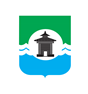 25.08.2021 года № 213РОССИЙСКАЯ ФЕДЕРАЦИЯИРКУТСКАЯ ОБЛАСТЬДУМА БРАТСКОГО РАЙОНАРЕШЕНИЕОб утверждении перечня  имущества, находящегося в муниципальной  собственности Озёрнинского муниципального образования Братского района Иркутской области и подлежащего передаче в муниципальную собственность муниципального образования «Братский район»В соответствии со статьями 14, 15, 50 Федерального Закона от 06 октября 2003 года № 131-ФЗ «Об общих принципах организации местного самоуправления в Российской Федерации», частью 11.1 статьи 154 Федерального закона от 22 августа 2004 года  № 122-ФЗ  «О внесении изменений в законодательные акты Российской Федерации и признании утратившими силу некоторых законодательных актов Российской Федерации в связи с принятием Федеральных законов «О внесении изменений и дополнений в Федеральный закон «Об общих принципах организации законодательных (представительных) и исполнительных органов государственной власти субъектов Российской Федерации» и «Об общих принципах организации местного самоуправления в Российской Федерации», Законом Иркутской области от 16 мая 2008 года № 14-оз «Об отдельных вопросах разграничения имущества, находящегося в муниципальной собственности, между муниципальными образованиями Иркутской области», рассмотрев решение Думы Озёрнинского сельского поселения от  23 июля 2021 года № 153 «Об утверждении перечня имущества, находящегося в муниципальной собственности Озёрнинского муниципального образования Братского района Иркутской области и подлежащего передаче в муниципальную собственность муниципального образования  «Братский район»,  руководствуясь Положением о порядке управления и распоряжения имуществом, находящимся в муниципальной собственности муниципального образования «Братский район», утвержденным решением Думы Братского района от 27 ноября 2013 года № 248, статьями 30, 46 Устава муниципального образования «Братский район», Дума Братского районаРЕШИЛА:1. Утвердить перечень имущества, находящегося в муниципальной собственности   Озёрнинского муниципального образования Братского района Иркутской области и подлежащего передаче в муниципальную собственность муниципального образования «Братский район», согласно приложению.2. Настоящее решение подлежит официальному опубликованию в газете «Братский район» и размещению на официальном сайте администрации муниципального образования «Братский район» - www.bratsk-raion.ru.3. Контроль за исполнением настоящего решения возложить на постоянную депутатскую комиссию по жилищно-коммунальному хозяйству, промышленности и сельскому хозяйству Думы Братского района.Председатель Думы Братского района __________________С.В. КоротченкоМэр Братского района _________________А.С. ДубровинПриложениек решению Думы Братского районаот 25.08.2021 года № 213ПЕРЕЧЕНЬимущества, находящегося в муниципальной собственности Озёрнинского муниципального образования Братского района Иркутской области и подлежащего передаче в муниципальную собственность муниципального образования "Братский район"Раздел 1. Муниципальные учрежденияРаздел 2. Недвижимое имуществоРаздел 3. Движимое имуществоПриложениек решению Думы Братского районаот 25.08.2021 года № 213ПЕРЕЧЕНЬимущества, находящегося в муниципальной собственности Озёрнинского муниципального образования Братского района Иркутской области и подлежащего передаче в муниципальную собственность муниципального образования "Братский район"Раздел 1. Муниципальные учрежденияРаздел 2. Недвижимое имуществоРаздел 3. Движимое имуществоПриложениек решению Думы Братского районаот 25.08.2021 года № 213ПЕРЕЧЕНЬимущества, находящегося в муниципальной собственности Озёрнинского муниципального образования Братского района Иркутской области и подлежащего передаче в муниципальную собственность муниципального образования "Братский район"Раздел 1. Муниципальные учрежденияРаздел 2. Недвижимое имуществоРаздел 3. Движимое имущество№ п/пНаименованиеИндивидуализирующие признаки1231Котел КВЖТ-0,5 "Узор"РН 22225 дата выпуска - 01.01.2011, балансовая стоимость - 485000,0 руб.,  местонахождение: Братский район, п.Озерный, ул.Закарпатская, 29а2Клапан предохранительный Presscor S700=4БарРН 22226 дата выпуска - 01.01.2011, балансовая стоимость - 14800,0 руб.,  местонахождение: Братский район, п.Озерный, ул.Центральная, 19А3Насос 1К80-50-200 11КВТ.3000РН 31926 дата выпуска - 05.08.2015, балансовая стоимость - 43000,0 руб.,  местонахождение: Братский район, п.Озерный, ул.Закарпатская, 29А4Насос 1К80-50-200 11КВТ.3000РН 31927 дата выпуска - 05.08.2015, балансовая стоимость - 43000,0 руб.,  местонахождение: Братский район, п.Озерный, ул.Закарпатская, 29А5Насос 1КМ 50-32-125 2.2.КВТ.3000РН 38031 дата выпуска - 21.08.2017, балансовая стоимость - 27000,0 руб.,  местонахождение: Братский район, п.Озерный, ул.Мира, 14А6Насосный агрегат 1 К 80-50-200 А ЛГМ 11 КВТ.3000РН 45646 дата выпуска - 04.07.2019, балансовая стоимость 52000,0 руб.,  местонахождение: Братский район, п.Озерный